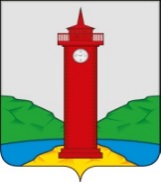 РОССИЙСКАЯ ФЕДЕРАЦИЯ
САМАРСКАЯ ОБЛАСТЬМУНИЦИПАЛЬНЫЙ РАЙОН ВолжскийСОБРАНИЕ ПРЕДСТАВИТЕЛЕЙ СЕЛЬСКОГО ПОСЕЛЕНИЯ КУРУМОЧТРЕТЬЕГО  созываРЕШЕНИЕ№ 219/62 от 01.07.2019 г. «О привлечении к дисциплинарной ответственности»В связи с нарушением  Федерального закона «О противодействии коррупции», Федерального закона «О муниципальной службе в Российской Федерации», с ненадлежащим исполнением обязанностей по предоставлению достоверных и полных справок о своих (супругов) доходах, расходах, об имуществе и обязательствах имущественного характера и  супругов, Собрание представителей сельского поселения РЕШИЛО: 1. Привлечь Катынского Олега Лукьяновича, Главу сельского поселения Курумоч муниципального района Волжский Самарской области,  к дисциплинарной ответственности в виде замечания за допущенные нарушения федерального законодательства. 2. Разместить настоящее Решение на официальном сайте Администрации сельского поселения Курумоч муниципального района Волжский Самарской области – www.sp-kurumoch.ru в информационно- телекоммуникационной сети Интернет. 3. Настоящее Решение вступает в силу со дня его официального опубликования.Основание:Представление Прокуратуры Волжского района Самарской области  от 28.06.2019 года Ис.Акт227-86-62-2019/2300 «Об устранении нарушений  Федерального закона «О противодействии коррупции», Федерального закона «О муниципальной службе в Российской Федерации».Председатель Собрания представителей 				Л.В. Богословская сельского поселения Курумочмуниципального района Волжский Самарской области Кулешевская Н.Ю.. 3021917